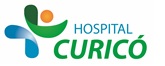 INFORMACIÓN PARA PACIENTES: 
“ESTERILIZACION TUBARIA  QUIRURGICA   VOLUNTARIA”	
El presente documento permite entregar información al paciente respecto a la cirugía específica  a realizar,  por lo que NO CONSTITUYE  EL CONSENTIMIENTO INFORMADO.El  CONSENTIMIENTO INFORMADO, debe ser  llenado en el formulario en  la página web: www.hospitalcurico.cl,  en el enlace: https://intranet.hospitalcurico.cl/projects/consentimientoObjetivos del procedimiento:Procedimiento quirúrgico que impedirá irreversiblemente un futuro embarazo.Descripción del procedimiento:Se procederá a abrir el abdomen para acceder a las trompas de Falopio y seccionar dichas estructuras con el fin de evitar la fecundación.Riesgos del procedimiento:Las complicaciones que pudieran presentarse son las que cualquier cirugía conlleva, como el riesgo de infección, hemorragia  y los derivados de la anestesia.En un bajo porcentaje puede fracasar la operación propuesta, presentándose un embarazo.Alternativas al procedimiento propuesto:Las alternativas disponibles son: Métodos anticonceptivos de abstinencia periódica, métodos anticonceptivos de barrera como el condón, los métodos anticonceptivos mecánicos: como el DIU (dispositivo intrauterino) y los métodos anticonceptivos hormonales: como las pastillas anticonceptivas,  los inyectables, en parche y los pellets subcutáneos. Consecuencias de no aceptar el procedimiento:Tiene la posibilidad de un futuro embarazo. Mecanismo para solicitar más información:La decisión informada puede ser aceptada o rechazada (si no la acepta en una primera instancia) o revocada, teniendo el derecho a solicitar una nueva consejería con el médico o la matrona de su consultorio.Revocabilidad Se me señala, que hacer si cambio de idea tanto en aceptar o rechazar el procedimiento, cirugía o terapia propuesta.